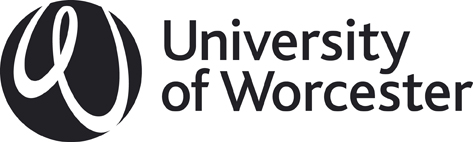 Application for Ethical Approval
(Student except PGR students)To be completed by students proposing to undertake ANY research involving humans [that is research with living human beings; human beings who have died (cadavers, human remains and body parts); embryos and fetuses, human tissue, DNA and bodily fluids; data and records relating to humans; human burial sites] or animals.Section A: Researcher and Project DetailsSection B: ChecklistIf the answers to any of these questions change during the course of your research, you must alert your Supervisor/Tutor immediately.SignaturesBy signing below we declare that we have answered the questions above honestly and to the best of our knowledge:If you have answered NO to all questions you should now submit this form to your Institute Ethics Coordinator.If you have answered YES to one or more questions you must now complete Section C (below) and submit to your Supervisor / Tutor.Section C: Full ApplicationStudent DeclarationI have read the University’s Ethics Policy and any relevant codes of practice or guidelines and I have identified and addressed the ethical issues in my research honestly and to the best of my knowledge and by signing this I confirm that I have a data management plan in place in accordance with the policy for the effective management of research data.Supervisor / Tutor / Module Leader Declaration(Tick as applicable)	I am satisfied that the student has identified and addressed the ethical issues and grant ethical approval for this research.	I refer this Application for Ethical Approval to the Institute Ethics Panel.Document ChecklistPlease tick boxes below to identify which documents are sent with this application:Student:Email:Institute:Student Status:Supervisor/TutorCourse:Module:Project Title:YesNo1.Does your proposed research involve the collection of data from living humans? 2.Does your proposed research require access to secondary data or documentary material of a sensitive or confidential nature from other organisations?3.Does your proposed research involve the use of data or documentary material which (a) is not anonymised and (b) is of a sensitive or confidential nature and (c) relates to the living or recently deceased?4.Does your proposed research involve participants who are particularly vulnerable or unable to give informed consent?5.Will your proposed research require the co-operation of a gatekeeper for initial access to the groups or individuals to be recruited?6.Will financial inducements be offered to participants in your proposed research beyond reasonable expenses and/or compensation for time?7.Will your proposed research involve collection of data relating to sensitive topics?8.Will your proposed research involve collection of security-sensitive materials?9.Is pain or discomfort likely to result from your proposed research?10.Could your proposed research induce psychological stress or anxiety or cause harm or negative consequences beyond the risks encountered in normal life?11.Will it be necessary for participants to take part in your proposed research without their knowledge and consent at the time?12.Does your proposed research involve deception?13.Will your proposed research require the gathering of information about unlawful activity?14.Will invasive procedures be part of your proposed research?15.Will your proposed research involve prolonged, high intensity or repetitive testing?16.Does your proposed research involve the testing or observation of animals?17.Does your proposed research involve the significant destruction of invertebrates?18.Does your proposed research involve collection of DNA, cells, tissues or other samples from humans or animals?19.Does your proposed research involve human remains?20.Does your proposed research involve human burial sites?21.Will the proposed data collection in part or in whole be undertaken outside the UK?22.Does your proposed research involve NHS staff or premises?23.Does your proposed research involve NHS patients?Student:Date:Supervisor / TutorDate:Details of the researchOutline the context and rationale for the research, the aims and objectives of the research and the methods of data collection Who are your participants/subjects? (if applicable)How do you intend to recruit your participants? (if applicable)This should explain the means by which participants in the research will be recruited.  If any incentives and/or compensation (financial or other) is to be offered to participants, this should be clearly explained and justified.How will you gain informed consent/assent? (if applicable)Where you will provide an information sheet and/or consent form, please append this.  If you are undertaking a deception study or covert research please outline how you will debrief participants belowConfidentiality, anonymity, data storage and disposal (if applicable)Provide explanation of any measures to preserve confidentiality and anonymity of data, including specific explanation of data storage and disposal plans.Potential risks to participants/subjects (if applicable)Identify any risks for participants/subjects that may arise from the research and how you intend to mitigate these risks.  Other ethical issuesIdentify any other ethical issues (not addressed in the sections above) that may arise from your research and how you intend to address them.Published ethical guidelines to be followedIdentify the professional code(s) of practice and/or ethical guidelines relevant to the subject domain of the research.Signature:Date:Signature:Date:Consent FormParticipant Information SheetData Collection ToolOther documents (please specify):